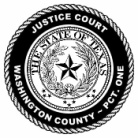 JUSTICE OF THE PEACE – PRECINCT ONE – WASHINGTON COUNTY, TEXASJUSTICE OF THE PEACE – PRECINCT ONE – WASHINGTON COUNTY, TEXASJUSTICE OF THE PEACE – PRECINCT ONE – WASHINGTON COUNTY, TEXASJUSTICE OF THE PEACE – PRECINCT ONE – WASHINGTON COUNTY, TEXASJUSTICE OF THE PEACE – PRECINCT ONE – WASHINGTON COUNTY, TEXASJUSTICE COURT DOCKET11/08/2019 JUSTICE COURT DOCKET11/08/2019 JUSTICE COURT DOCKET11/08/2019 JUSTICE COURT DOCKET11/08/2019 JUSTICE COURT DOCKET11/08/2019 PAGE 1 OF 1DOCKET#DOCKET#TIMENAMECHARGEOFFICEROFFICERATTNYSTATUS190017219001729AMTERRY M MYERSSPEEDINGKUECKERKUECKERFRIZZELLJURY TRIAL